К А Р А Р						       ПОСТАНОВЛЕНИЕ   17 декабрь 2013 й.	                            № 61		      17 декабря 2013 г.Об утверждении Программы «Благоустройство территории сельского поселения Старотумбагушевский  сельсовет  на 2014-2016 годы»В соответствии с Федеральным законом от 06.10.2003 г. N 131 ФЗ «Об общих принципах организации местного самоуправления в Российской Федерации» и в целях создания наилучших социально-бытовых условий проживания населения и формирования благоприятного социального микроклимата, восстановления и ремонта  дорог, наиболее эффективного использования бюджетных и организационных ресурсов путем совершенствования системы программно-целевого управления, администрация сельского поселения Старотумбагушевский сельсоветПОСТАНОВЛЯЕТ:1. Принять  Программу сельского поселения «Благоустройство территории сельского поселения Старотумбагушевский сельсовет  на 2014-2016 годы» (прилагается).2. Контроль за выполнением программы оставляю за собой.3. Настоящее постановление вступает в силу со дня его обнародования.Глава сельского поселения						И.Х. Бадамшин Приложение                                                 к постановлению главы                                                сельского поселения                                                 Старотумбагушевский сельсовет                                                муниципального района                                                Шаранский район                                                Республики Башкортостан                                                от «17» декабря 2013 года №61   Программа «Благоустройство территории сельского поселения Старотумбагушевский сельсовет на 2014-2016 годы»Раздел 1. Паспорт  Программы «Благоустройство территории сельского поселения Старотумбагушевский сельсовет на 2014-2016 годы»Раздел 2. Содержание проблемы и обоснование необходимости ее решенияПраво   граждан  на  благоприятную  среду  жизнедеятельностизакреплено  в  основном  законе  государства – Конституции  Российской Федерации, в связи,  с  чем  создание  благоприятной  для  проживания  и хозяйствования  среды является  одной  из  социально  значимых  задач, на успешное решение которой должны быть  направлены  совместные  усилия  органов  государственной власти и местного самоуправления  при  деятельном участии в  ее  решении  населения.Анализ сложившейся ситуации показал, что для нормального функционирования сельского поселения Старотумбагушевский сельсовет имеет большое значение инженерное благоустройство его территорий. Инженерное благоустройство территорий включает в себя такие вопросы, как устройство внешнего освещения, озеленения, обустройство детских, спортивных и хозяйственных площадок, площадок для мусорных контейнеров.Проблема  благоустройства сельского поселения является одной из насущных, требующая каждодневного внимания и эффективного решения.Зеленое хозяйство поселения представлено деревьями, кустарниками, требующими ухода, формовочной обрезки, уборки.На протяжении ряда лет в достаточной мере не производились работы по озеленению территории поселения, кронированию и валке сухостойных деревьев. Все это отрицательно сказывается на ее привлекательности.Для населения среднего и старшего возраста зоны отдыха должны создавать атмосферу покоя, душевного комфорта.На сегодняшний день возникла необходимость комплексного подхода к решению задач улучшения благоустройства территории  за счет привлечения средств бюджета.Дороги сельского поселения – это  дороги  грунтовые и с гравийным покрытием , которые требуют постоянной подсыпки и ремонта.Раздел 3. Цель ПрограммыЗадачей Программы является исполнение  в  2014-2016г.г.  предложений (наказов)  избирателей  по вопросам благоустройства, дорожного хозяйства, повышения  уровня  внешнего  благоустройства  территории  населенных пунктов, их чистоты, решение  экологических и санитарных проблем.Целями и задачами Программы являются:- формирование среды, благоприятной для проживания населения;- повышение уровня благоустройства территорий, улучшение подходов и подъездов к жилым домам;- создание новых и обустройство существующих хозяйственных, детских, спортивных площадок малыми архитектурными формами.Раздел 4. Мероприятия,  предусмотренные ПрограммойДля обеспечения Программы благоустройства территории предлагается провести следующие работы:- продолжить обустройство детских площадок;- произвести удаление сухостойных, больных и аварийных деревьев;- содержание уличного освещения;- ремонт и установка светильников;-  содержание спортивных площадок и стадионов;- проведение мероприятий по посадке и уходу за зелеными насаждениями, обрезке деревьев и кустарников;- посадку цветов на клумбы;- содержание места для захоронения;- содержание в хорошем состоянии памятника погибшим в ВОВ воинам;- привлечение населения к мероприятиям по благоустройству дворовых территорий.Санитарная вырубка зеленых насаждений должна проводиться при получении в установленном порядке разрешений на ее проведение.Раздел 5.  Ожидаемые  результаты  ПрограммыРезультатом реализации программы станет  повышение  уровня  благоустройства территории. Оно позволит предупредить аварийные ситуации, угрожающие жизнедеятельности человека, движению транспорта; улучшит экологическое состояние населенных пунктов.           Раздел 6. Сроки и этапы реализации программы            Срок выполнения Программы рассчитан на три года 2014 - 2016 годы.           Раздел 7. Ресурсное обеспечение программы            Ресурсное обеспечение программы осуществляется за счет средств бюджета сельского поселения в сумме 1,977 тыс. руб. В том числе:2014 год – 572000 рублей2015 год – 700000  рублей2016 год -  705000 рублей           Раздел 8. Организация управления программой и контроль за ходом ее реализации           Администрация сельского поселения Старотумбагушевский сельсовет осуществляет распределение бюджетных ассигнований по видам работ и общий контроль за ходом реализации Программы и финансовым исполнением.      Контроль за целевым использованием средств Программы осуществляется в соответствии с действующим законодательством и носит постоянный характер.       Корректировка Программы, в том числе включение в нее новых мероприятий, а также продление срока ее реализации осуществляется в установленном порядке по предложению Заказчика.           Раздел 9. Оценка эффективности социально-экономических последствий от реализации Программы           Настоящая Программа позволит повысить уровень благоустройства территорий сельского поселения Старотумбагушевский сельсовет, а значит повысить уровень комфорта проживания населения.Целевые индикаторы и показатели эффективности программы	Раздел 10. Система программных мероприятийГлава сельского поселения				И.Х. БадамшинБАШКОРТОСТАН РЕСПУБЛИКАҺЫ                                             ШАРАН РАЙОНЫ МУНИЦИПАЛЬ РАЙОНЫ                                 ИСКЕ ТОМБАҒОШ АУЫЛ СОВЕТЫ                                                      АУЫЛ БИЛӘМӘҺЕ ХАКИМИӘТЕ                                                                 Иске Томбағош ауылы, тел.(34769) 2-47-19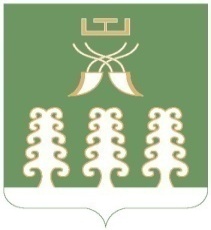 РЕСПУБЛИКА БАШКОРТОСТАН                                  МУНИЦИПАЛЬНЫЙ РАЙОН ШАРАНСКИЙ РАЙОН   АДМИНИСТРАЦИЯ  СЕЛЬСКОГО ПОСЕЛЕНИЯ СТАРОТУМБАГУШЕВСКИЙ СЕЛЬСОВЕТ                                                        д. Старотумбагушево, тел.(34769) 2-47-19Наименование Программы Программа “Благоустройство территории  сельского поселения Старотумбагушевский сельсовет на 2014-2016 годы” (далее – Программа)Заказчик ПрограммыАдминистрация сельского поселения Старотумбагушевский сельсоветОснование для разработки ПрограммыФедеральный закон РФ № 131-ФЗ от 06.10.2003 г. «Об общих принципах организации местного самоуправления в Российской Федерации»; Устав сельского поселения Старотумбагушевский сельсоветРазработчик ПрограммыАдминистрации сельского поселения Старотумбагушевский сельсоветЦель ПрограммыВыполнение комплексного благоустройства сельского поселения, с целью создания наилучших социально-бытовых условий проживания населения и формирования благоприятного  социального микроклимата.Основные исполнители ПрограммыОпределяются в соответствии с законодательством РФ, и нормативными актами органов местного самоуправленияСроки реализации ПрограммыСрок реализации Программы   2014-2016 годы.Ожидаемые социально-экономические результаты  от реализации Программы- развитие положительных тенденций в создании благоприятной среды жизнедеятельности;- повышение степени удовлетворенности населения уровнем благоустройства;- улучшение технического состояния отдельных объектов благоустройства;- улучшение санитарного и экологического состояния поселения;- повышение уровня эстетики поселения;- привлечение молодого поколения к участию в благоустройстве поселения.Источники финансирования ПрограммыИсточником финансирования программы являются средства бюджета сельского поселения в сумме 1977 тыс. руб. В том числе:2014 год – 572000 рублей2015 год – 700000  рублей2016 год -  705000 рублейКонтроль за реализацией ПрограммыАдминистрация  сельского поселения Старотумбагушевский сельсовет№ п/пНаименование индикатораЕдиница измеренияПоказатели по годамПоказатели по годамПоказатели по годам№ п/пНаименование индикатораЕдиница измерения2014201520161.Уровень благоустройства территорий сельского поселения Старотумбагушевский сельсоветпроцентов100100100№ п/пНаименованиеСумма на 2014 год, руб.572000Сумма на 2015 год, руб.700000Сумма на 2016 год, руб.705000Благоустройство2010605100000105000110000223.6Оплата  потребления электроэнергии6500085000900000225.2Текущий ремонт светильников уличного освещения15000340.3Приобретение и установка светильников20002000020000Содержание мест захоронения2020605400002000020000340.3Приобретение строительных и хозяйственных материалов400002000020000Благоустрой-ство  2030605425800571900571900225.1Очистка улиц от снега, содержание дорог 224000250000250000225.2Текущий ремонт объектов благоустройства75000183000183000340.3Приобретение строительных и хозяйственных материалов126800138900138900Коммунальное хозяйство2040605620031003100226.9620031003100